Billing Company: Date:                                                                                                                                                       Service (please check that apply):  Performance__     Workshop__        Both___  				    In person _____  Virtual_____  Pre-recorded____Reservations have to be booked 25 business days in advance.All paperwork (service request and billing invoice) must be received via email by the Program Manager at mangadance@yahoo.com. Please note that if all paperwork is not received within the designated period, the Client could lose the appointed time.To make changes to these services or to request cancellation of a service, contact Program Manager via email. Request cancellation has to be received 20 business days in advanceThank you!Manga African Dance   Request for Service with Manga African Dance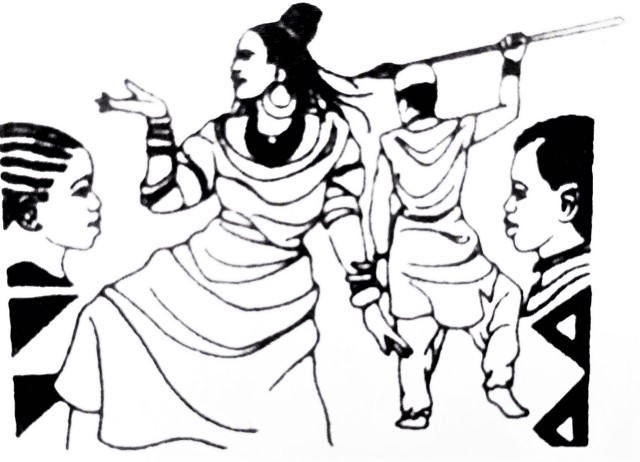 Billing name: Company address: Title:  Phone #:  Email: DescriptionEvent:  Date:              Duration:                                   Start time:        Program             Grade          #Children           #AdultsPresentation #1:                                           Presentation #2:                          Presentation #3:                        Address of site: Person to contact on site:                                                                                                              Phone #:Event:  Date:              Duration:                                   Start time:        Program             Grade          #Children           #AdultsPresentation #1:                                           Presentation #2:                          Presentation #3:                        Address of site: Person to contact on site:                                                                                                              Phone #:Event:  Date:              Duration:                                   Start time:        Program             Grade          #Children           #AdultsPresentation #1:                                           Presentation #2:                          Presentation #3:                        Address of site: Person to contact on site:                                                                                                              Phone #:Instructions for Performers:  Instructions for Performers:  Manga’s comment: Manga’s comment: 